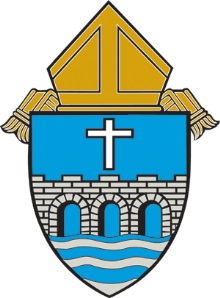 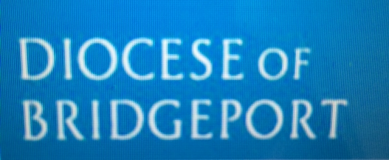 DIOCESE OF BRIDGEPORT
Office of Human ResourcesPRIMARY EMERGENCY CONTACT		Last				First						SECONDARY EMERGENCY CONTACT		Last				First						MEDICAL CONTACEMERGENCY CONTACTName: Relationship:Home Telephone Number:Cell Telephone Number:Work Telephone Number:Name: Relationship:Home Telephone Number:Cell Telephone Number:Work Telephone Number:Physician:Phone Number: